Support for Medical Students Experiencing Student MistreatmentAiLi Wang (University of Ottawa)Helena Paddle (Memorial University)Rachel Bethune (University of Calgary)Jaspreet Bassi (University of Manitoba)Kylie Everard (Memorial University)Jiunn-Yiing Brandon Lam (University of Ottawa)Kelsie Ou (University of Ottawa)David Ripsman (University of Ottawa)Misha Virdee (McMaster University)Victor Do (University of Alberta)Type of Paper: Position Paper	Approved: Date					Revised: Date(s)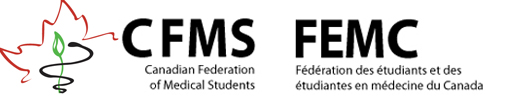 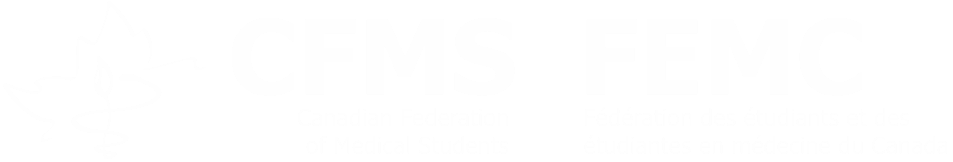 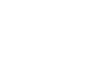 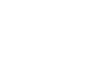 Support for Medical Students Experiencing Student MistreatmentDate: March 2019POSITION PAPER BACKGROUNDEvidence of student mistreatment has been recognized in medical literature since the 1990s and review of the AFMC national data, over a 12-year span, revealed that up to 20% of medical students experience mistreatment annually (2). There is evidence also in the literature that recurrent mistreatment is associated with negative consequences on many aspects of medical students’ lives as well as an increased rate of burnout. Our efforts in addressing mistreatment within the medical profession builds on the role the CFMS has taken to enhance medical student wellness.CONCERNS1. While each medical school has published mistreatment policies, these policies and procedures are inconsistent across the country. 2. Most medical schools do not have a process for oversight.3. Although reporting processes and actions are explicitly stated in each policy, certain clauses create barriers to reporting. 4. Between universities, there are differences in the level of reporting accessibility, extent of procedural and resolution outcome transparency, and amount of independence and training of those adjudicating mistreatment complaints.RECOMMENDATIONS 1. Canadian medical schools should increase accessibility to the reporting system by ensuring the most up-to-date version of its student mistreatment policy and procedure are available online and providing methods of reporting electronically.2. Canadian medical schools should publish de-identified statistics on the outcomes and efficacy of mistreatment policies including how cases are resolved while maintaining the anonymity of the student(s) and faculty involved.3. An interdisciplinary committee should be appointed to oversee student mistreatment concerns at each of the Canadian medical schools.4. Anonymous disclosure should be made as an option to all students who wish to report student mistreatment.5. Canadian medical schools should include sessions that address learner mistreatment as a part of their formal curriculum.6. The CFMS will, if approached, guide students to the appropriate resources within their medical school to address mistreatment concerns and continue with strategic advocacy efforts to support students267 O’Connor Street, Suite 401, Ottawa, ON K2P 1V3Phone: 613-565-7740 | Fax: 613-565-7742 | office@cfms.org | cfms.orgIntroduction/BackgroundAlthough it can be challenging to constitute what defines mistreatment, the widely-accepted definition of student mistreatment by the American Association of Medical Colleges (AAMC) (2011) is an “intentional or unintentional behavior that shows disrespect for the dignity of others and unreasonably interferes with the learning process. Examples of mistreatment include sexual harassment; discrimination or harassment based on race, religion, ethnicity, gender, or sexual orientation; humiliation, psychological or physical punishment; and the use of grading and other forms of assessment in a punitive manner” (1). Adopting this definition, evidence of the mistreatment of medical students has been recognized in medical literature for decades, with research showing reports of mistreatment dating back to the 1990s (2). Such mistreatment has been shown to negatively impact students both professionally and personally by increasing the risk of student burnout, which has been linked to increased incidence of substance abuse, depression, and thoughts of dropping out of medical school (3). Review of national data from the Association of Faculties of Medicine of Canada (AFMC) over a 12-year span revealed that up to 20% of medical students experience mistreatment annually, with public humiliation, offensive or sexist names or remarks, and requests to perform personal services being the most commonly reported forms of mistreatment (3). Clinical faculty and residents were the most commonly cited sources of mistreatment (4).Despite the widespread prevalence of student mistreatment in medical schools across the country, a much smaller proportion of incidents are ever formally reported to the administration. This is likely a result of the many barriers, both perceived and logistic, to reporting such harassment. Perceived barriers to students reporting mistreatment include the perception that mistreatment is intrinsic to the culture of medicine, the belief that incidents are not significant enough to report, and the fear that reporting will damage the student-teacher relationship (3). Many students report fear of reprisal as a major barrier to reporting, even when the majority of medical schools have mechanisms to facilitate anonymous reporting (5). Furthermore, logistic barriers to reporting mistreatment can exist in the form of specific administrative policies, which vary significantly between schools (3).The impact of medical student mistreatment spans across all medical schools in Canada throughout all years of training. Our efforts in addressing mistreatment within the medical profession builds on the role the CFMS is taking to enhance medical student wellness. In the 2018 AFMC graduating survey, more than half of all fourth year graduating medical students experienced some form of mistreatment by attendings and residents (6). In the survey, the majority of medical students expressed that they knew the procedure for reporting mistreatment. However, mistreatment continues to run rampant during medical school (6). One specific reason behind this discrepancy, which has been identified in the literature and the graduation survey, is that students are simply not reporting mistreatment out of fear of reprisal. Although this fear has not been proven in the literature to directly interfere with residency and career opportunities, the belief that reporting will fail to improve the situation and may even negatively influence their career is enough to dissuade students from reporting mistreatment. (7).There is evidence in the literature that recurrent mistreatment is associated with negative consequences on many aspects of medical students’ lives (3). One of the most significant findings is the association between mistreatment and increased risk of burnout, with subsequent negative consequences on characteristics needed to become a competent and compassionate physician - professionalism, empathy, and personal well-being. Furthermore, mistreatment has been shown to interfere with mental and emotional health, resulting in interference with family life, home responsibilities, physical health, and schoolwork (3).Principles/StanceThe CFMS endorses the following statements in support of students who have experienced mistreatment in medical school:Medical students have the right to a safe and health-promoting learning environment.All Canadian medical schools should develop a transparent and accessible reporting system with an option for anonymous reporting.Medical students should have access to and support from faculty when faced with student mistreatment.Medical student who have experienced mistreatment should be supported by their peers and preceptors.ConcernsWhile each medical school has published mistreatment policies, these policies and procedures are inconsistent across the country. In some cases, previously established school-wide policies on areas of mistreatment such as sexual harassment and discrimination stand as separate documents.  Most medical schools do not have a process for oversight once a mistreatment report has been made. An oversight committee is important in the reporting process as it can provide an unbiased review of the mistreatment report and has the potential for impartial resolutions to be made. Several of the schools have an oversight committee; however, they are university-affiliated which can, in theory, create a conflict of interest for members. The remaining schools do not have oversight of the mistreatment policies. A conflict can arise should members overseeing mistreatment reports know the students and faculty in question personally and therefore be biased as to the resolution. Although reporting processes and actions are explicitly stated in each policy, certain clauses create barriers to reporting. For example, one policy stipulates that complaints must be made within 12 months to be acted upon. This time constraint can be a barrier for students who are waiting to feel safe from a situation before reporting. Another policy requires that a certain number and severity of incidents occur before an investigation may be initiated. This can lead students to believe their concerns are not important, disincentivizing them from reporting.Between universities, there are differences in the level of reporting accessibility, extent of transparency around procedures and resolution outcomes, as well as the level of independence and training of those adjudicating mistreatment complaints. RecommendationsThe CFMS has compiled a list of recommendations for Canadian medical schools and national organizations to support students who have experienced student mistreatment. 1. Canadian medical schools should increase accessibility to the reporting system by ensuring the most up-to-date version of its student mistreatment policy and procedure are available online and providing methods of reporting electronically.Even though all Canadian medical schools have a policy surrounding student mistreatment, not all of them have an up-to-date copy of their student mistreatment policy and procedures available on their official site. This inherently limits student awareness and accessibility of the reporting process. Furthermore, the same school may have separate policies that address different aspects of mistreatment, such as sexual harassment or discrimination. This can create unnecessary confusion during the reporting process and deter students from reporting. Additionally, a significant part of medical training involves completing clinical placements away from the main university campus; the requirement of in-person reporting limits and delays the reporting process in such cases.To ensure the student body has a clear understanding of the reporting process, the CFMS recommends that each medical school clearly outline its student mistreatment policy in an accessible manner on its official website in addition to an accessible print copy in Student Affairs or UGME office. If there are multiple methods of reporting, students should be made aware of the potential limitations of each. In schools with multiple policies regarding mistreatment, there should be clear guidelines outlining the most appropriate way to report each category of mistreatment. Finally, an electronic method of reporting should be made available. This ensures anonymity and gives students away on placements appropriate access to reporting services in a timely manner. 2. Canadian medical schools should publish de-identified statistics on the outcomes and efficacy of mistreatment policies including how cases are resolved while maintaining the anonymity of the student(s) and faculty involved.Currently, medical schools do not publish the outcomes of the mistreatment cases raised by students. Although some schools document the types of mistreatment cases raised and a few schools document the outcomes, these statistics are not accessible to students. We recommend that these results be documented by all schools and be published for all students to see on an annual basis while maintaining the anonymity of the parties involved. Details on the individual schools’ policies surrounding mistreatment can be found in Appendix 1. One of students’ main concerns about reporting mistreatment is the belief that reporting will not lead to positive change. By introducing a transparent policy, we can provide schools with an opportunity to demonstrate the effectiveness of their mistreatment policies. We can also ensure that schools are accountable if concerns of student mistreatment are not addressed appropriately. Furthermore, aggregate data should be reported to ensure appropriate institutional oversight and to identify areas of policy improvement. This should include publishing statistics on the number of reports made and number of cases resolved, the manner in which complaints were handled, and any remediation performed or penalties levied in aggregate form. To protect the anonymity of the parties involved, specific details of the cases are advised to be left out of any published statistics as this could potentially lead to individuals being identified at smaller schools. Instead, we recommend statistics be published using broad categories as seen in the AFMC Graduation Questionnaire, where possible using percentages and trends as opposed to exact numbers.Long-term follow-up with the involved student should be conducted to ensure there is no retaliation from reporting. Finally, a subjective measure of satisfaction can allow students to see whether previously mistreated students had their concerns sufficiently addressed. Ultimately, this recommendation aims to build faith in the reporting system among student populations and highlight deficiencies in the mistreatment reporting system. In the literature, it has been suggested that students provide feedback on their level of satisfaction with the reporting process and the resolution of their case once it has been reviewed by the overseeing committees (8). More research will have to be done on the part of the Student Mistreatment File Committee to determine if this is in fact feasible and the best way to implement such a measure to provide feedback once cases are resolved and as such a subjective measure of satisfaction for students to review the mistreatment reporting process is not recommended at this time. 3. An interdisciplinary committee that is separated from direct student involvement consisting of physicians, residents and students should be appointed to oversee student mistreatment concerns at each of the Canadian medical schools and should have specialty training in mistreatment handling and sexual assault. There is currently a lack of consistency amongst Canadian medical schools in terms of the composition of committees to oversee mistreatment. Some schools have developed committees to oversee student mistreatment concerns while others have specified adjudicators. Furthermore, some committees overseeing mistreatment concerns require members to have undergone training surrounding student mistreatment or conflict resolution while others do not. There is currently no consistency between medical schools regarding the minimum qualifications needed to sit on such committees. As such, several committees are comprised solely of medical faculty while others require student representation. There is also a lack of distinction, at some medical schools, between those making decisions around mistreatment cases and those having direct involvement in other aspects of the student’s academic life. This conflict of interest may significantly deter students from filing a mistreatment report as it can potentially lead to a biased review of the report being made should the committee know the parties involved in the report personally.  The CFMS therefore recommends that an interdisciplinary team be responsible for handling student mistreatment complaints. This team would be composed of physicians at different levels of training including residents and students, individuals within the faculty of medicine, those trained in handling mistreatment complaints and experts in student mistreatment and sexual assault. Furthermore members directly involved in curricular activities including, lectures, evaluations, research supervisorships, and preceptorships should be excluded from this committee to mitigate the risk of bias. We also recommend the pursuit of further research investigating the value of standardized training for each member of the interdisciplinary committee. This would improve the consistency and comprehensiveness of the student mistreatment review process across Canada.4. Anonymous disclosure should be made as an option to all students who wish to report student mistreatment.Currently, each of the 17 Canadian medical schools have a distinct policy regarding how student mistreatment is reported. There is a wide spectrum of anonymous disclosure capabilities across the country. One university contends that anonymous disclosure cannot be fully evaluated while other universities have clear policies that protect the identity of the anonymous reporter. The available research indicates that students are underreporting mistreatment due to fear of reprisal, going unmatched for residency, or being labelled as “disruptive” and getting blacklisted in the medical community. By mandating that there be an avenue for disclosing anonymously, not only will the medical community gain a more accurate understanding of the extent of student mistreatment, but medical students will also be more likely to come forward with cases of mistreatment. 5. Canadian medical schools should include sessions that address learner mistreatment as a part of their formal curriculum.As part of the formal learner wellness curriculum in medical school’s students should have formal sessions which address mistreatment in the learning environment. Objectives which cover scenarios in both pre-clerkship and clerkship are essential. Sessions should include a focus on simulation and sharing resources. Learners should be made readily aware of the reporting mechanisms and policies as part of these formal sessions. 6. The CFMS will, if approached, guide students to the appropriate resources within their medical school to address mistreatment concerns and continue with strategic advocacy efforts to support students.Currently, the CFMS does not have the personnel or unique insight into the differing schools’ policies to provide individualized support to mistreated students at each individual school. Instead, students are referred to their school’s mistreatment policy, procedures and support networks. For students completing electives at schools other than their host institution, the CFMS will provide students with appropriate resources for disclosing mistreatment at both their home school and where they are completing the elective. Reporting mistreatment during away electives is an area for further discussion with both the Student Mistreatment File Committee and the CFMS as a whole. At its core, the CFMS Student Mistreatment committee will be dedicated to policy activism to improve the lives of students at all schools. The CFMS Student Mistreatment committee will not attempt to directly resolve cases of student mistreatment. This committee’s primary objective in any interaction with students is to work to ensure that they are connected with the appropriate resources and procedures at their schools. The CFMS strategy will involve highlighting school policy documents, wellness representatives, and other provincial resources as avenues for learners to address their concerns. The Student Mistreatment File Committee will continue to work with national stakeholders to develop reporting methods and specific support opportunities for students experiencing mistreatment. The committee will continue to work with the CFMS on advocacy efforts for students experiencing mistreatment. The committee will work with the wellness roundtable (WRT), National Wellness committee, Health Promoting Learning Environment task force and Wellness Curriculum Framework working group in a concerted, strategic effort to continue to advance advocacy efforts and improve learning environments for medical students. The committee will be one of the main responsible bodies for working to enact the recommendations made in this paper. Accountability Statement: National Officer Wellness, Director Student AffairsAdvocacy PlanThe first step in advocating for the implementation of our recommendations is the publication of this position paper to the CFMS website. This will officially establish the perspective of the CFMS on school policies regarding student mistreatment across Canada. The CFMS Student Mistreatment committee will defend the position of this paper and encourage all Canadian medical schools to ensure that their student mistreatment policies are aligned with these recommendations. In the event that a student who has been mistreated contacts the CFMS for assistance and guidance, the CFMS Student Mistreatment committee will work with the individual to connect them to the appropriate resources at their school to resolve the issue. The CFMS and Student Mistreatment File Committee will continue to develop an advocacy plan and advocacy opportunities for students experiencing student mistreatment. References1. 	AAMC. Medical School Graduation Questionnaire [Internet]. 2011. Available from: https://www.aamc.org/data/gq/2. 	Sheehan KH, Sheehan D V, White K, Leibowitz A, Baldwin DCJ. A pilot study of medical student “abuse”. Student perceptions of mistreatment and misconduct in medical school. JAMA. United States; 1990 Jan;263(4):533–7.3. 	Cook AF, Arora VM, Rasinski KA, Curlin FA, Yoon JD. The prevalence of medical student mistreatment and its association with burnout. Acad Med. United States; 2014 May;89(5):749–54.4. 	Mavis B, Sousa A, Lipscomb W, Rappley MD. Learning about medical student mistreatment from responses to the medical school  graduation questionnaire. Acad Med. United States; 2014 May;89(5):705–11.5. 	Chung MP, Thang CK, Vermillion M, Fried JM, Uijtdehaage S. Exploring medical students’ barriers to reporting mistreatment during clerkships: a  qualitative study. Med Educ Online. 2018;23(1):1478170.6. 	AFMC. Graduation Questionnaire - National Report 2018 [Internet]. 2018. Available from: https://www.afmc.ca/sites/default/files/2018 AFMC GQ_English.pdf7. 	Castillo-Angeles M, Watkins AA, Acosta D, Frydman JL, Flier L, Garces-Descovich A, et al. Mistreatment and the learning environment for medical students on general surgery clerkship rotations: What do key stakeholders think? Am J Surg. United States; 2017 Feb;213(2):307–12.8. 	Fleit H, Luli R, Fischel J, et al. A model of influences on the clinical learning environment: the case for change at one U.S medical school. BMC Medical Education. United States; 2017 Mar;17(63). 9. 	Memorial University of Newfoundland Faculty of Medicine. Respectful learning environment for medical education. St. John’s: Office of the dean of medicine; 2014.10. 	Memorial University of Newfoundland. Privacy. St. John’s: General Counsel; 2013.11. 	Memorial University of Newfoundland. Sexual harassment and sexual assault. St. John’s: General Counsel; 2017.12. 	Dalhousie University Faculty of Medicine. Undergraduate medical education program personal harassment policy for medical students and residents. Halifax: Undergraduate medical education curriculum committee; faculty council; 2011.13. 	Dalhousie University Faculty of Medicine. Undergraduate medical education program accommodation policy for students. Halifax: Undergraduate medical education curriculum committee; faculty council; unspecified date.14. 	Dalhousie University Faculty of Medicine. Dalhousie sexual harassment policy. Unavailable online due to a broken link.15.	McGill University Faculty of Medicine. Process for investigation of complaints against resident/fellows named in the context of mistreatment. Montreal: Postgraduate medical education; 2016.16. 	McGill University Faculty of Medicine. Policy on harassment, sexual harassment and discrimination prohibited by law. Montreal: Postgraduate medical education; 2017.17.	McGill University. Policy against sexual violence. Montreal: Board of Governors; 2016.18. 	University of Montreal Faculty of Medicine. Politique contre le harcelement. Montreal: Secretariat general; 2003.19. 	Universite Laval Faculte de medecine. Harcelement, intimidation et violence. Quebec City: Conseil de la faculte; 2013.20. 	Universite de Sherbrooke Faculte de medecine. Politique sur la promotion des droits fondamentaux des personnes et la prevention de toute formed de harcelement et de discrimination. Sherbrooke: Conseil d’administration; 2004.21. 	McMaster University Policies, Procedures and Guidelines. Discrimination, harassment and sexual harassment: prevention and response. Hamilton: Senate, Board of Governors; 2015. 22.	McMaster University Policies, Procedures and Guidelines. Sexual violence policy. Hamilton: Senate, Board of Governors; 2018. 23. 	Northern Ontario School of Medicine. Discrimination and harassment policy. Sudbury: Board of directors; 2007.24. 	Queen’s University. Interim workplace harassment and discrimination policy. Kingston: Vice Principal’s operations committee; 2016. 25. 	Queen’s University. Policy on sexual violence Queen’s university students. Kingston: Vice Principal’s operations committee; 2018. 26.	Undergraduate Medical Education University of Toronto. Protocol for UME students to report mistreatment and other kinds of unprofessional behaviour. Toronto: Undergraduate medical education curriculum committee; 2011.27. 	University of Ottawa Faculty of Medicine. Prevention of harassment and discrimination. Ottawa: Board of governors; 2012.28.	Western University. Non discrimination/harassment policy. London: Board of Governors; 2017.29.	University of Manitoba Rady Faculty of Health Sciences. Prevention of learner mistreatment. Winnipeg; Dean’s council, Max Rady college of medicine; 2018.30. 	University of Calgary Faculty of Medicine. Workplace investigation procedure. Calgary: Vice-President (Human resources); 2016.31.	University of Calgary. Sexual violence policy. Calgary: Board of Governors; 2017.32. 	University of Alberta. Discrimination, harassment and duty to accommodate policy. Edmonton: Board of Governors; 2017. 33.	University of Alberta. Sexual violence policy. Edmonton: Board of Governors; 2017.34. 	University of Saskatchewan College of Medicine. Procedures for addressing instances of student discrimination, harassment and mistreatment. Saskatchewan: Vice-Dean Education; 2017.35. 	University of Saskatchewan. Discrimination and harassment prevention policy. Saskatchewan: Board of Governors; 201436. 	University of British Columbia Faculty of Medicine. Policy and process to address unprofessional behaviour (including harassment, intimidation) in the faculty of medicine. Vancouver: UBC Senate; 2005. Appendix IAppendix I: Summary of Canadian Medical School’s Mistreatment PoliciesDefinitions:“Main Policy” - Refers to the policy specified on the Faculty of Medicine website as the guiding document for handling student mistreatment reports.“Additional Policies” - Refer to other policies specified within the main policy as additional means of reporting or handling reports of student mistreatment.	“Types of Mistreatment” - Refer to the specified forms of mistreatment identified in the main policy for each school.“Reporting” - Refers to the different reporting options for filling a complaint of student mistreatment.“Oversight” - Refers to the committee or individual who is responsible for handling or investigating the reports of student mistreatment. “Action” - Refers to any specified direct outcome of the student mistreatment report including but not limited to the outcome for individuals in a mistreatment report, the outcome for publishing the report, etc. SchoolMain PolicyAdditional policiesTypes of MistreatmentReporting OversightIs online reporting available?ActionMemorial University Respectful learning environment for medical education (9)1. Privacy policy for handling of sensitive information (10)2. Sexual Harassment Policy (School wide) (11)Harassment, Intimidation, and Sexual Harassment. 1. Early Resolution of Concerns (ERC) by informing an advisor  (<1 month)2. Write a formal complaint where the Faculty of Medicine Dean appoints an investigator (maximum of 10 working days for initial review)Oversight of the internally/externally appointed investigator.Online reporting can be done online through the “QRS” - Quality recognition and suggestions reporting system on the MUN website. Actions taken are in accordance with the MUN Staff Handbook for Non-Bargaining Unit Learners, applicable collective agreements, or Student Code of Conduct.Dalhousie University Undergraduate medical education program personal harassment policy for medical students and residents (12)1. Statement on Prohibited Discrimination (13)2. Sexual Harassment Policy (14)Personal Harassment  1. Informal Resolution Process 2. Formal Complaint ProcessDean appoints an Investigation Committee made up of 2 faculty members and one medical student. Timeline is 60 working days. Must be reported within 12 months of incident.At the end of each academic year, Deans will provide a report to the Advisor, Harassment Prevention/Conflict Management, in the Office of Human Rights, Equity and Harassment Prevention.Unspecified. Actions taken are in accordance with applicable processes for Employees or Students/Residents, as appropriate.McGill University Process for investigating complaints against residents/fellows named in context of mistreatment (15)1. Policy against Sexual Violence (16)2. Policy on Harassment, sexual harassment, and discrimination prohibited by law (17)General Mistreatment, Sexual Mistreatment, Racial/ Ethnic Mistreatment, and Sexual Orientation Mistreatment. 1. Report Anonymously online 2. Report to The WELL Office. WELL office to inform PGME Student Affairs Dean and Program Director. The program director must investigate and offer remedial actions within 30 days of receiving complaint.Oversight of the “PD/ PGME” - Program Director/ Post Graduate Medical Education dean of student affairs. Online reporting available through the WELL online form.Actions taken are defined as disciplinary measures as per McGill’s Code of Professional ConductUniversity of MontrealPolitique contre le harcèlement (18)None specified. Discrimination and Harassment. Consultation and informal resolution or formal complaint process. Report to the “BAER” - Bureau d’aide aux étudiants et résidents.Oversight by the Harassment Committee.Unspecified. Actions taken are in accordance with Disciplinary Regulations for Teachers and Students or Collective Agreements, Work Arrangements or other applicable regulations or policiesLaval UniversityHarcèlement, intimidation et violence  (19)None specified. Based on university-wide policy; includes psychological harassment, sexual harassment and intimidation. Can bring complaint to 1. Faculty of Medicine Student Affairs Director (Direction des affaires étudiantes de la Faculté de médecine)2. Centre de prévention et d’intervention en matière de harcèlement (CPIMH) de l’Université Laval1. MD Program Director (Direction du programme de doctorat en médecine)“CPIMH” - Le Centre de prévention et d’intervention en matière d’harcèlement provides oversight.UnspecifiedNonce specified.University of SherbrookePolitique sur la promotion des droits fondamentaux des personnes et la prévention de toute forme de harcèlement et de discrimination. (20)None specified. Discrimination and Harassment. Can bring complaint to harassment and discrimination prevention advisor or student life services; has formal and informal pathwaysProcedure suggests Human resources to oversee reports via a steering committee.UnspecifiedActions taken are in accordance with the policies and regulations of the University and the conventions and regulations.McMasterUniversityDiscrimination, harassment and sexual harassment: prevention and response. (21)Policy and Procedures on Sexual Harassment (22) Discrimination and harassment.Includes informal and formal reporting process. Student can speak to a designated Intake Coordinator, persons of authority, university office and unions.Report must be made within 1 year of incident unless compelling reasons or extenuating circumstances.Human Rights and Equity Services oversees the complaints.More information on reporting requires a medportal account from the University.Actions include sanctions and remedies that shall be proportional to the severity of the violation.Northern Ontario School of MedicineDiscrimination and harassment policy. (23)None specified. Discrimination and Harassment. Students should look to supervisors and those in senior roles to seek resolutions to issues affecting themNo oversight specified.Two email addresses are given on the website as contacts to discuss mistreatment. Actions taken can include disciplinary action up to and including termination of employment.Queen’sUniversityInterim workplace harassment and discrimination policy. (24)Policy on Sexual Violence Involving Queen’s University Students (25)Discrimination and Harassment.Complaints must be made to an advisor whose primary role is to address mistreatment concernsDepartment of Human Resources to oversee mistreatment reports.UnspecifiedActions taken can include reprimand, notation on personnel records, a public report of the findings and sanctions - loss of salary, suspension, dismissal, or expulsion.University of TorontoProtocol for “UME” - Undergraduate Medical Education students to report mistreatment and other kinds of unprofessional behaviour. (26)Multiple additional policies encompassed by the protocol.Incidents where someone harms a student in some manner, including physically, sexually, or emotional. Students are expected to report incidents to individuals with authority. There is an online reporting tool for unprofessional behaviour with the option for anonymous reporting. For incidents of mistreatment students are expected to report to the Associate Dean, Health Professions Student Affairs (HPSA).Oversight by the UME leadership. All reports may be included in statistical analyses of aggregate data, and these analyses may be shared at the discretion of the UME leadership. Online reporting available through the MD program event disclosure form.None specifiedUniversity of OttawaPrevention of harassment and discrimination. (27)None specified. Discrimination and harassmentReports are made directly to the office of the Vice-Dean of UGME or Assistant Dean of Student Affairs. Oversight by the Vice Dean of UGME or Assistant Dean of Student Affairs. Online reporting is available through the “Be in the Know” platform on the Faculty of Medicine website.Each case is dealt with on a case by case basis. Members of the leadership team will assess the case to determine the best approach and most appropriate actions to be taken so as a corrective measure can be put in place.University of Western OntarioNon discrimination/harassment policy.  (28)None specified. Discrimination and harassment and unprofessionalismReports can be made through an online tool or at one of the undergraduate medical education officesEquity & Human Rights Services shall oversee the reports and  make an annual report to the President with a copy to the University community and the Audit Committee of the Board.Students can report online via the Learner Equity and Wellness webpage.Actions taken are defined as “disciplinary sanctions.”University of ManitobaPrevention of learner mistreatment. (29)None specified. Disrespect for dignity of others, physical or psychological punishment, harassment, discrimination.Formally through a report form or informally. Online Anonymous reporting available.Oversight by the Dean’s Council and department heads; a de-identified data of both formal and informal reports will be shared with council on a quarterly basis.Students can report online via an electronic Mistreatment Report Form.The following actions are taken: 1. Letter of apology2. Attendance at educational/professioal sessions, coaching sessions3. Restricted access to the learning environment and learners4. Consequences such as remediation, probation, notation on the performance record, dismissal or expulsion from the College, termination of academic appointmentUniversity of CalgaryWorkplace investigation procedure. (30)Policy and Procedures on Sexual Harassment (31) Harassment, Mistreatment, and behavioral concerns1. The “ODEPD” - Office of Diversity, Equity and Protected DIsclosure.2. Human Resources2. The Student Conduct OfficeOversight is by the Director of HR Services in conjunction with the Associate Vice President of Human Resources. Online reporting is not specified. Contact information for the Protected Disclosure Advisor is given on the website. Actions taken can include: a dismissal, layoff, suspension, demotion or transfer, discontinuation or elimination of a job, change of job location, reduction in wages, change in hours of work or reprimand.University of AlbertaDiscrimination, harassment and duty to accommodate policy. (32)Sexual Violence Policy (33)Discrimination, harassment and sexual harassment are included. Misunderstanding and miscommunication, does not meet role recommendations to warrant a report.Online reporting systemNo oversight committee is specified. UnspecifiedThe following actions can be taken: 1. Informal conversations for single incidents2. Non-punitive “awareness” interventions3. Leader-developed action plans4. Imposition of disciplinary processesUniversity of SaskatchewanProcedures for addressing instances of student discrimination, harassment and mistreatment. (34)Discrimination and Harassment Prevention Policy (35)Discrimination, harassment, mistreatmentFill out an submit a written complaint form found online.No oversight committee specified. Online reporting is available through the University of Saskatchewan wellness webpage.None specified.University of British ColumbiaPolicy and process to address unprofessional behaviour (including harassment, intimidation) in the faculty of medicine. (36)None specified.  Harassment, intimidation, and unprofessionalism.Complaints can be brought to the attention of an immediate supervisor or the Associate Dean, Equity, within one year of the incident.Oversight by the office of the Dean which must publish annually a report to The Dean and Faculty Executive statistical and summary reports on the number of complaints made, types of complaints, outcomes, educational activities, and an evaluation of this policy and its procedures.Reporting requires a written request for formal investigation.Actions are defined as non-punitive interventions for those involved in mistreatment cases.